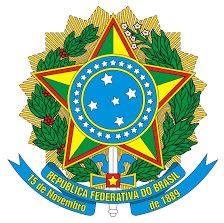 Ministério da EducaçãoInstituto Federal do Espírito SantoCampus XxxxxANEXO IIBAREMA DE PONTUAÇÃOCRITÉRIOSAVALIAÇÃOAVALIAÇÃOCRITÉRIOSPONTUAÇÃO MÁXIMANOTA1- COEFICIENTE DE RENDIMENTO40 PONTOSAproveitamento escolar (coeficiente de rendimento - CR, conforme item 5.2, alínea b)CR – de 6.0 até 7.0 - 25 pontosCR – de 7.1 até 8.0 - 30 pontosCR– de 8.1 até 9.0 - 35 pontosCR – de 9.1 até 10.0 - 40 pontos40 PONTOS2 - ENTREVISTA40 PONTOSVerificação de habilidades necessárias para o estágio (conhecimentos técnicos, científicos, perfil para vaga)20 PONTOSReação e atitudes do candidato frente às questões apresentadas10 PONTOSInteresse na área em questão10 PONTOS3 - ANÁLISE DO CURRÍCULO20 PONTOSExperiência profissional: 01 ponto para cada experiência. *A comprovação será feita na apresentação dos documentos02 PONTOSAtividades Extracurriculares: 03 pontos para cada atividade declarada. * A comprovação será feita na apresentação dos documentos18 PONTOSTOTAL100 PONTOS